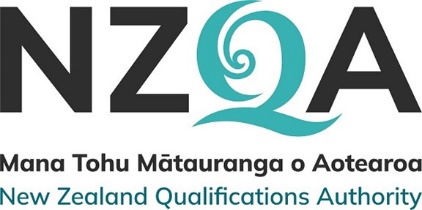 Micro-credentials review report *Please complete a review report for each micro-credentialPlease send this report to nzqfquestions@nzqa.govt.nz by the review dateReview detailsMicro-credential title*Micro-credential numberXXXXXX-XMicro-credential reporting codeXXXX-XLevelCreditsDate due for reviewdd/mm/yyDate review submitteddd/mm/yyDeveloper detailsOrganisation nameEDUMIS number (MoE#)Contact nameContact positionPhone numberEmailReview summaryHow many people have been awarded the micro-credential in the last twelve months?How many people have been awarded the micro-credential in the last twelve months?How many trainees or learners has the micro-credential been delivered to in the last twelve months?How many trainees or learners have been enrolled in this micro-credential in last twelve months?How many trainees or learners are currently enrolled in the micro-credential?Explain how the micro-credential has met its intended aim/purpose?What is the feedback from employers, industry and or/community?Review outcomeWhat is the evidence that the micro-credential will be needed over the next 12 months?What is the evidence that the micro-credential will be needed over the next 12 months?Are any changes required to the micro-credential?Are any changes required to the micro-credential?Are any changes required to the micro-credential?No☐The micro-credential will remain current and the review date will be extended by 12 months.Yes☐The existing micro-credential will be retired and an application is required for approval of a new micro-credential